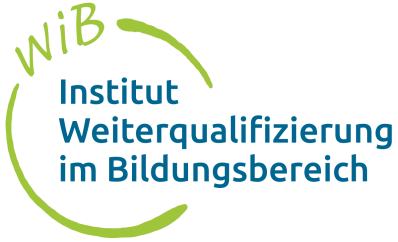 Schulname und -anschriftTelefon dienstlich (mit Vorwahl)	E-Mail dienstlichZuständiges Schulamt:  Brandenburg/Havel	 Cottbus
 Neuruppin	 Frankfurt/Oder 		Meine Anmeldung gilt für folgende Fortbildung Ich benötige eine Übernachtungsmöglichkeit: 	 ja	 neinFortbildung Berufliche Bildung(Anmeldung kann auch gefaxt werden 0331/237483-19)Bitte in Druckschrift schreiben!Telefon: 0331-237483-10 (Rose)	Name, Vorname, Titel	ggf. Geburtsname						Geburtsdatum, Geburtsort	Privatanschrift: Straße, Hausnummer, PLZ, Wohnort	Telefon privat (mit Vorwahl)	Fax privat (mit Vorwahl) 	E-Mail privat	Name, Vorname, Titel	ggf. Geburtsname						Geburtsdatum, Geburtsort	Privatanschrift: Straße, Hausnummer, PLZ, Wohnort	Telefon privat (mit Vorwahl)	Fax privat (mit Vorwahl) 	E-Mail privat	Name, Vorname, Titel	ggf. Geburtsname						Geburtsdatum, Geburtsort	Privatanschrift: Straße, Hausnummer, PLZ, Wohnort	Telefon privat (mit Vorwahl)	Fax privat (mit Vorwahl) 	E-Mail privatVA-Nr./VA- Datumausführliche Bezeichnung der FortbildungOrt, Datum		Unterschrift Teilnehmerin/TeilnehmerOrt, Datum		Unterschrift Schulleiterin/Schulleiter